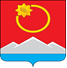 АДМИНИСТРАЦИЯТЕНЬКИНСКОГО ГОРОДСКОГО ОКРУГАМАГАДАНСКОЙ ОБЛАСТИП О С Т А Н О В Л Е Н И Е        16.04.2019 № 94-па                 п. Усть-ОмчугНа основании Федерального закона от 06 октября 2003 года № 131- ФЗ «Об общих принципах организации местного самоуправления в Российской Федерации», в соответствии с Постановлением Правительства Российской Федерации от 19 ноября 2014 года № 1221 «Об утверждении Правил присвоения, изменения и аннулирования адресов», постановлением администрации Тенькинского городского округа Магаданской области от 07 июля 2016 года № 353-па «Об утверждении административного регламента по предоставлению муниципальной услуги «Присвоение, изменение и аннулирование адресов объектам адресации, расположенным в Тенькинском городском округе Магаданской области», Уставом муниципального образования «Тенькинский городской округ» Магаданской области, администрация   Тенькинского   городского   округа  Магаданской   области    п о с т а н о в л я е т:1. Присвоить земельному участку с кадастровыми номерами 49:06:020101:1363 и 49:06:020101:1492 следующий адрес: Российская Федерация, Магаданская Область, Городской Округ Тенькинский, Омчак поселок, Новая улица, земельный участок 35. Месторасположение  земельного участка на плане поселка Омчак указано в приложении  к настоящему постановлению.1.1 Присвоить нежилому зданию с кадастровым номером 49:06:020101:1504 следующий адрес: Магаданская Область, Городской Округ Тенькинский, Омчак поселок, Новая улица, 35. Месторасположение здания на плане поселка Омчак указано в приложении к настоящему постановлению.1.2 Присвоить жилому зданию с кадастровым номером 49:06:020101:1501 следующий адрес: Магаданская Область, Городской Округ Тенькинский, Омчак поселок, Новая улица, 35, корпус 1. Месторасположение здания на плане поселка Омчак указано в приложении к настоящему постановлению.1.3 Присвоить жилому зданию с кадастровым номером 49:06:020101:1497 следующий адрес: Магаданская Область, Городской Округ Тенькинский, Омчак поселок, Новая улица, 35, корпус 2. Месторасположение здания на плане поселка Омчак указано в приложении к настоящему постановлению.1.4 Присвоить жилому зданию с кадастровым номером 49:06:020101:1500 следующий адрес: Магаданская Область, Городской Округ Тенькинский, Омчак поселок, Новая улица, 35, корпус 3. Месторасположение здания на плане поселка Омчак указано в приложении к настоящему постановлению;1.5 Присвоить жилому зданию с кадастровым номером 49:06:020101:1499 следующий адрес: Магаданская Область, Городской Округ Тенькинский, Омчак поселок, Новая улица, 35, корпус 4. Месторасположение здания на плане поселка Омчак указано в приложении к настоящему постановлению.1.6 Присвоить жилому зданию с кадастровым номером 49:06:020101:1503 следующий адрес: Магаданская Область, Городской Округ Тенькинский, Омчак поселок, Новая улица, 35, корпус 5. Месторасположение здания на плане поселка Омчак указано в приложении к настоящему постановлению.1.7 Присвоить жилому зданию с кадастровым номером 49:06:020101:1498 следующий адрес: Магаданская Область, Городской Округ Тенькинский, Омчак поселок, Новая улица, 35, корпус 6. Месторасположение здания на плане поселка Омчак указано в приложении к настоящему постановлению.2. Настоящее постановление вступает в силу с момента его официального опубликования (обнародования).И. о. главы Тенькинского городского округа                                 Л.В. ЯковлеваО присвоении адресов объектам адресации расположенным на территории Тенькинского городского округа Магаданской области 